Weekly Plan Foxes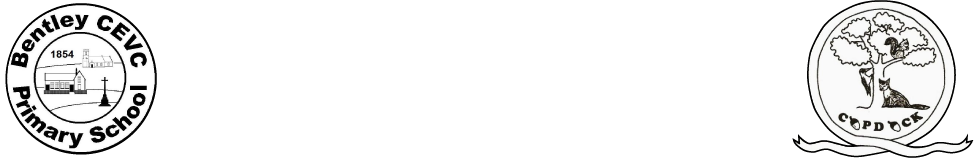 Week Beg: 22.2.21MondayTuesdayWednesdayThursdayFridayPhonics/Spelling/ Grammar (30 mins)9-9:30Joe Wicks workoutSpellings – words ending or, ar, erPractise on Spelling ShedJoe Wicks WorkoutGrammar – Formal and informal language. Work through power point on Monday’s blog.Joe Wicks WorkoutLiteracy (45 mins)9:30-10:15Writing – Follow the activity on the writing activity sheet on today’s blog.Writing – Follow the activity on the writing activity sheet from Monday’s blog.Music – follow the activities sheet and music from the blog Writing – Follow the activity on the writing activity sheet from Monday’s blog.Writing - Follow the activity on the writing activity sheet from Monday’s blog.Break, snackNumeracy (45 mins)10:45-11:30Year 5 Video counting squaresCounting squares worksheetAnswersYear 6End of unit assessment see blogYear 5 Video Area of RectanglesArea of Rectangles worksheetAnswersYear 6Video Find a ruleFind a rule worksheetAnswersYear 5Video area of compound shapesArea of compound shapes worksheetAnswersYear 6Video find a rule 2 stepFind a rule 2 step worksheetAnswersYear 5Video Area of irregular shapesArea of irregualr shapes worksheeetAnswersYear 6Video Forming expressionsForming expressions worksheetAnswersYear 5End of unit assessment see blogYear 6Video SubstitutionSubstitution worksheetAnswersReading (15 mins)11:30-11:45Watch the video and answer the questions from the blogVideo Dia de los MuertosA Monster Calls live read, follow the link on the discussion pageDay of the Dead reading comprehension – download from Monday’s blog choose your level, 1*, 2**, 3***Devon and the Alux redaing comprehension – download from Monday’s blog.French – Watch this video and join in with the activitiesDescribe a MonsterThen have a go at the quizLunchTopic (45 mins)1:00-1:45RE – What is the great significance of the ‘Eucharist’ to Christians?Engage with the idea of thankfulness and forgiveness. Follow the powerpoint on today’s blog and complete the activities.PSHE – Drug types and effectsFollow the activity sheet on Monday’s blog.Topic – Ancient Mayas. How has the Mayan civilisation changed over time?Check out these clipsBBC Bitesize Maya civilisationRead through the power point on Monday’s blog and answer the questions on slides 17-20. Draw a timeline of how the Maya civilisation has changed over time and what they achieved during their time.Ict – How search engines work. Follow the activity sheet on the blog.PE – Hip Hop daily challengeImoves hip hop challengeScience – Properties of materials –.Soluble solutions Watch these clips SolutionsBBC Bitesize dissolvingHave a go at the experiment on Monday’s blogTEAMS Assembly 2:15pmActive Assembly Mrs Windmill/ Mrs CollinsValues Assembly Mrs AustinOpen the Book Assembly Mrs Rudge/ Mrs DuffLive Book ReadKS2 Mrs RobinsonFoxes learning review 2.30 to 3pmReminders/ adviceYear 5 catch up 1pmYear 6 catch up 1.30pmLearn song for tomorrow’s assembly from today’s discussion page.